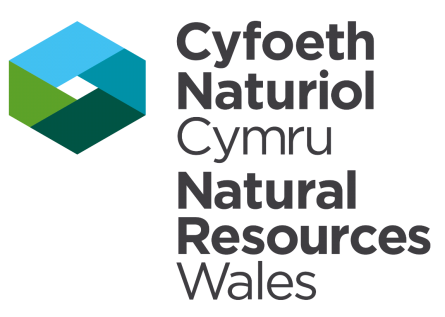 Permit with introductory noteThe Environmental Permitting (England & Wales) Regulations 2010Cargo Services (UK) LtdBirdport Waste Storage Facility BirdportCorporation RoadNewportGwentNP14 4REPermit numberEPR/AB3192ZWBirdport Waste Storage FacilityPermit number EPR/AB3192ZWIntroductory noteThis introductory note does not form a part of the permitThe main features of the permit are as follows.  This permit authorises the secure storage of electric arc furnace waste in a secure warehouse with concrete floor and no internal drainage.  The waste arrives at the site in one tonne sealed bags and leaves the site, still sealed in the same bags and having undergone no processing. The bags of electric arc furnace waste are loaded onto ships for transport under transfrontier shipment for recovery.The status log of the permit sets out the permitting history, including any changes to the permit reference number.End of introductory noteThe Environmental Permitting (England and Wales) Regulations 2010 as amended in 2013.Permit number EPR/AB3192ZWThe Natural Resources Body for Wales (“Natural Resources Wales”)  authorises, under regulation 13 of the Environmental Permitting (England and Wales) Regulations 2010 Cargo Services (UK) Ltd (“the operator”),whose registered office isc/o Ryan Transport LtdBirdportCorporation RoadNewportGwentNP14 4REcompany registration number 03090130 to operate an installation atBirdport Waste Storage Facility BirdportCorporation RoadNewportGwentNP14 4REto the extent authorised by and subject to the conditions of this permit.Eirian MacdonaldAuthorised on behalf of Natural Resources WalesConditionsManagementGeneral managementThe operator shall manage and operate the activities:in accordance with a written management system that identifies and minimises risks of pollution, including those arising from operations, maintenance, accidents, incidents, non-conformances, closure and those drawn to the attention of the operator as a result of complaints; andusing sufficient competent persons and resources.Records demonstrating compliance with condition 1.1.1 shall be maintained. Any person having duties that are or may be affected by the matters set out in this permit shall have convenient access to a copy of it kept at or near the place where those duties are carried out.1.1.4	The operator shall comply with the requirements of an approved competence scheme [or other approval issued by Natural Resources Wales]. 1.2	Energy efficiency1.2.1	The operator shall:take appropriate measures to ensure that energy is used efficiently in the activities;review and record at least every four years whether there are suitable opportunities to improve the energy efficiency of the activities; and  take any further appropriate measures identified by a review. 1.3	Efficient use of raw materials1.3.1	The operator shall:take appropriate measures to ensure that raw materials and water are used efficiently in the activities; maintain records of raw materials and water used in the activities;review and record at least every four years whether there are suitable alternative materials that could reduce environmental impact or opportunities to improve the efficiency of raw material and water use; andtake any further appropriate measures identified by a review.1.4	Avoidance, recovery and disposal of wastes produced by the activitiesThe operator shall take appropriate measures to ensure that:the waste hierarchy referred to in Article 4 of the Waste Framework Directive is applied to the generation of  waste by the activities; andany waste generated by the activities is treated in accordance with the waste hierarchy referred to in Article 4 of the Waste Framework Directive; andwhere disposal is necessary, this is undertaken in a manner which minimises its impact on the environment.The operator shall review and record at least every four years whether changes to those measures should be made and take any further appropriate measures identified by a review.2	Operations2.1	Permitted activities2.1.1	The operator is only authorised to carry out the activities specified in schedule 1 table S1.1 (the “activities”). 2.1.2	Waste authorised by this permit shall be clearly distinguished from any other waste on the site.2.2	The site 2.2.1	The activities shall not extend beyond the site, being the land shown edged in green on the site plan at schedule 7 to this permit.2.3	Operating techniques2.3.1	The activities shall, subject to the conditions of this permit, be operated in accordance with the Low Impact Installation criteria specified in Natural Resources Wales’s Environmental Permitting application form at the time the permit application was duly made.2.3.2	Waste shall only be accepted if:(a)	it is of a type and quantity listed in schedule 2 table S2.1; and (b)	it conforms to the description in the documentation supplied by the producer and holder.2.3.3	The operator shall ensure that where waste produced by the activities is sent to a relevant waste operation, that operation is provided with the following information, prior to the receipt of the waste:	(a)	the nature of the process producing the waste;	(b)	the composition of the waste;	(c)	the handling requirements of the waste;	(d)	the hazardous property associated with the waste, if applicable; and	(e)	the waste code of the waste.2.3.4	The operator shall ensure that where waste produced by the activities is sent to a landfill site, it meets the waste acceptance criteria for that landfill.	  Hazardous waste storage and treatment2.3.5	Hazardous waste shall not be mixed, either with a different category of hazardous waste or with other waste, substances or materials, unless it is authorised by schedule 1 table S1.1 and appropriate measures are taken.3	Emissions and monitoring3.1	Emissions to water, air or landThere shall be no point source emissions to water, air or land.3.1.2       Periodic monitoring shall be carried out at least once every 5 years for groundwater and 10 years for soil, unless such monitoring is based on a systematic appraisal of the risk of contamination.3.2	Emissions of substances not controlled by emission limitsEmissions of substances not controlled by emission limits (excluding odour) shall not cause pollution. The operator shall not be taken to have breached this condition if appropriate measures, including, but not limited to, those specified in any approved emissions management plan, have been taken to prevent or where that is not practicable, to minimise, those emissions.3.2.2	The operator shall:(a)	if notified by Natural Resources Wales that the activities are giving rise to pollution, submit to Natural Resources Wales for approval within the period specified, an emissions management plan which identifies and minimises the risks of pollution from emissions of substances not controlled by emission limits;(b)	implement the approved emissions management plan, from the date of approval, unless otherwise agreed in writing by Natural Resources Wales.3.3	Odour3.3.1	Emissions from the activities shall be free from odour at levels likely to cause pollution outside the site, as perceived by an authorised officer of Natural Resources Wales, unless the operator has used appropriate measures, including, but not limited to, those specified in any approved odour management plan, to prevent or where that is not practicable to minimise the odour. 3.3.2	The operator shall:(a)	if notified by Natural Resources Wales that the activities are giving rise to pollution outside the site due to odour, submit to Natural Resources Wales for approval within the period specified, an odour management plan which identifies and minimises the risks of pollution from odour;(b)	implement the approved odour management plan, from the date of approval, unless otherwise agreed in writing by Natural Resources Wales.3.4	Noise and vibration3.4.1	Emissions from the activities shall be free from noise and vibration at levels likely to cause pollution outside the site, as perceived by an authorised officer of Natural Resources Wales, unless the operator has used appropriate measures, including, but not limited to, those specified in any approved noise and vibration management plan to prevent or where that is not practicable to minimise the noise and vibration.3.4.2	The operator shall:(a)	if notified by Natural Resources Wales that the activities are giving rise to pollution outside the site due to noise and vibration, submit to Natural Resources Wales for approval within the period specified, a noise and vibration management plan which identifies and minimises the risks of pollution from noise and vibration;(b)	implement the approved noise and vibration management plan, from the date of approval, unless otherwise agreed in writing by Natural Resources Wales.4	Information4.1	RecordsAll records required to be made by this permit shall:be legible;be made as soon as reasonably practicable;if amended, be amended in such a way that the original and any subsequent amendments remain legible, or are capable of retrieval; andbe retained, unless otherwise agreed in writing by Natural Resources Wales, for at least 6 years from the date when the records were made, or in the case of the following records until permit surrender:off-site environmental effects; andmatters which affect the condition of the land and groundwater.4.1.2	The operator shall keep on site all records, plans and the management system required to be maintained by this permit, unless otherwise agreed in writing by Natural Resources Wales. 4.2	Reporting4.2.1	The operator shall send all reports and notifications required by the permit to Natural Resources Wales using the contact details supplied in writing by Natural Resources Wales.4.2.2	A report on the performance of the activities over the previous year shall be submitted to Natural Resources Wales by 31 January (or other date agreed in writing by Natural Resources Wales) each year.  The report shall include as a minimum, a review of the results of the actual and anticipated operation of the installation against the low impact criteria issued by Natural Resources Wales at the time of the review. 4.2.3	Within 28 days of the end of the reporting period the operator shall, unless otherwise agreed in writing by Natural Resources Wales, submit reports of the monitoring and assessment carried out in accordance with the conditions of this permit, as follows:(a)	in respect of the parameters specified in schedule 4 table S4.1;(b)	for the reporting periods specified in schedule 4 table S4.1 and using the forms specified in schedule 4 table S4.2 ; and(c)	giving the information from such results and assessments as may be required by the forms specified in those tables.4.2.4	Within one month of the end of each quarter, the operator shall submit to Natural Resources Wales using the form made available for the purpose, the information specified on the form relating to the site and the waste accepted and removed from it during the previous quarter.4.3	Notifications4.3.1	(a)	In the event that the operation of the activities gives rise to an incident or accident which significantly affects or may significantly affect the environment, the operator must immediately—(i)	inform Natural Resources Wales, (ii)	take the measures necessary to limit the environmental consequences of such an incident or accident, and(iii)	take the measures necessary to prevent further possible incidents or accidents;(b)	in the event of a breach of any permit condition the operator must immediately—(i)	inform Natural Resources Wales, and(ii)	take the measures necessary to ensure that compliance is restored within the shortest possible time;(c)	in the event of a breach of permit condition which poses an immediate danger to human health or threatens to cause an immediate significant adverse effect on the environment, the operator must immediately suspend the operation of the activities or the relevant part of it until compliance with the permit conditions has been restored.4.3.2	Any information provided under condition 4.3.1 where the information relates to the breach of a limit specified in the permit, shall be confirmed by sending the information listed in schedule 5 to this permit within the time period specified in that schedule.4.3.3	Where Natural Resources Wales has requested in writing that it shall be notified when the operator is to undertake monitoring and/or spot sampling, the operator shall inform Natural Resources Wales when the relevant monitoring and/or spot sampling is to take place. The operator shall provide this information to Natural Resources Wales at least 14 days before the date the monitoring is to be undertaken.4.3.4	Natural Resources Wales shall be notified within 14 days of the occurrence of the following matters, except where such disclosure is prohibited by Stock Exchange rules: Where the operator is a registered company:any change in the operator’s trading name, registered name or registered office address; and(b)	any steps taken with a view to the operator going into administration, entering into a company voluntary arrangement or being wound up.Where the operator is a corporate body other than a registered company:any change in the operator’s name or address; andany steps taken with a view to the dissolution of the operator.	In any other case: the death of any of the named operators (where the operator consists of more than one named individual);       any change in the operator’s name(s) or address(es); andany steps taken with a view to the operator, or any one of them, going into bankruptcy, entering into a composition or arrangement with creditors, or, in the case of them being in a partnership, dissolving the partnership.4.3.5	Where the operator proposes to make a change in the nature or functioning, or an extension of the activities, which may have consequences for the environment and the change is not otherwise the subject of an application for approval under the Regulations or this permit:Natural Resources Wales shall be notified at least 14 days before making the change; andthe notification shall contain a description of the proposed change in operation..4.3.6	Natural Resources Wales shall be given at least 14 days notice before implementation of any part of the site closure plan. 4.4	Interpretation4.4.1	In this permit the expressions listed in schedule 6 shall have the meaning given in that schedule.4.4.2	In this permit references to reports and notifications mean written reports and notifications, except where reference is made to notification being made “without delay”, in which case it may be provided by telephone.  Schedule 1 - Operations Schedule 2 - Waste types, raw materials and fuelsSchedule 3 – Emissions and monitoring There are no emission limits or associated monitoring requirements.Schedule 4 - ReportingParameters, for which reports shall be made, in accordance with conditions of this permit, are listed below.Schedule 5 - Notification These pages outline the information that the operator must provide. Units of measurement used in information supplied under Part A and B requirements shall be appropriate to the circumstances of the emission. Where appropriate, a comparison should be made of actual emissions and authorised emission limits.If any information is considered commercially confidential, it should be separated from non-confidential information, supplied on a separate sheet and accompanied by an application for commercial confidentiality under the provisions of the EP Regulations.Part A Part B - to be submitted as soon as practicable* authorised to sign on behalf of the operatorSchedule 6 - Interpretation  “accident” means an accident that may result in pollution.“application” means the application for this permit, together with any additional information supplied by the operator as part of the application and any response to a notice served under Schedule 5 to the EP Regulations.“authorised officer” means any person authorised by Natural Resources Wales under section 108(1) of The Environment Act 1995 to exercise, in accordance with the terms of any such authorisation, any power specified in section 108(4) of that Act.“disposal”. Means any of the operations provided for in Annex I to Directive 2008/98/EC of the European Parliament and of the Council on waste. “EP Regulations” means The Environmental Permitting (England and Wales) Regulations SI 2010 No.675 and words and expressions used in this permit which are also used in the Regulations have the same meanings as in those Regulations.“emissions of substances not controlled by emission limits” means emissions of substances to air, water or land from the activities, either from the emission points specified in schedule 3 or from other localised or diffuse sources, which are not controlled by an emission limit..“groundwater” means all water, which is below the surface of the ground in the saturation zone and in direct contact with the ground or subsoil.“hazardous property” has the meaning in Annex lll of the Waste Framework Directive  “hazardous waste” has the meaning given in the Hazardous Waste (Wales) Regulations 2005 (as amended)“quarter” means a calendar year quarter commencing on 1 January, 1 April, 1 July or 1 October.“recovery” means any of the operations provided for in Annex II to Directive 2008/98/EC of the European Parliament and of the Council on waste. “Waste code” means the six digit code referable to a type of waste in accordance with the list of wastes established by Commission Decision 2000/532/EC as amended from time to time (the “List of Wastes Decision”) and in relation to hazardous waste, includes the asterisk. Waste Framework Directive” or “WFD” means Waste Framework Directive 2008/98/EC of the European Parliament and of the Council on waste.“year” means calendar year ending 31 December.Schedule 7 - Site plan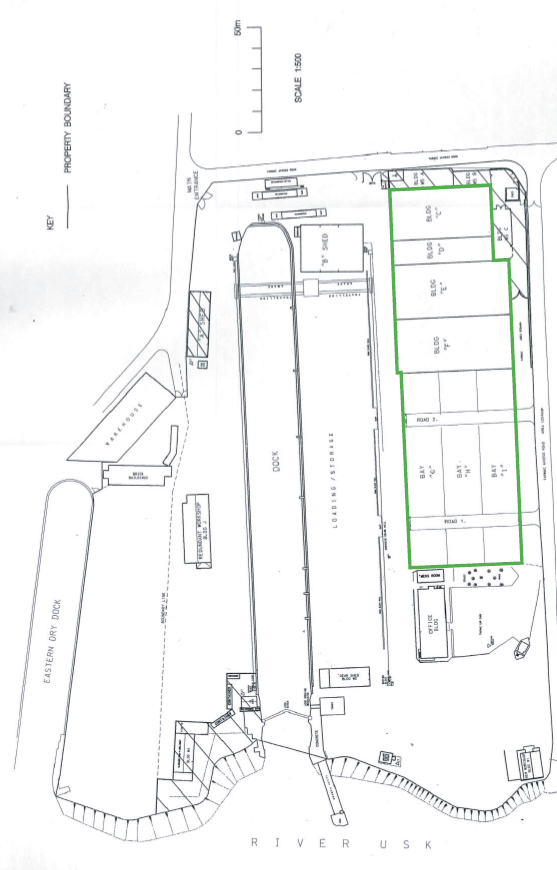 © Crown Copyright and database right 2016. Ordnance Survey licence number 100030994.END OF PERMITStatus log of the permitStatus log of the permitStatus log of the permitDescriptionDateCommentsApplication PAN-000231Duly made 05/05/16Application for storage of Electric Arc Furnace Waste.Permit determined EPR/AB3192ZW05/07/16Permit issuedPermitSignedDate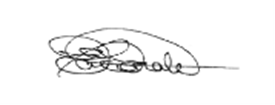 05 July 2016Table S1.1 activitiesTable S1.1 activitiesTable S1.1 activitiesTable S1.1 activitiesActivity listed in Schedule 1 of the EP Regulations Description of specified activity Limits of specified activity and waste types S5.6 A(1) (a)Temporary storage of hazardous waste with a total capacity exceeding 50 tonnes pending any of the activities listed in Sections 5.1, 5.2, 5.3 and paragraph (b) of this Section, except— (i) temporary storage, pending collection, on the site where the waste is generated, or (ii) activities falling within Section 5.2receipt  of waste, storage of waste and removal of waste. Waste types specified in table 2.1There shall be no treatment activities carried out at this facility.  All waste to be stored within  a building, in appropriately labelled UN compliant sealed bags, on an impermeable surface with sealed drainage.  Table S2.1 Permitted waste types and quantitiesTable S2.1 Permitted waste types and quantitiesMaximum quantity:No more than 3500 tonnes to be stored on site at any one time. Waste codeDescription10 02 07*Solid wastes from gas treatment containing dangerous substancesTable S4.1 Reporting of monitoring dataTable S4.1 Reporting of monitoring dataTable S4.1 Reporting of monitoring dataTable S4.1 Reporting of monitoring dataParameterEmission or monitoring point/referenceReporting periodPeriod beginsWaste accepted and removed from site during the previous quarter, as required by condition 4.2.4-Quarterly1 Jan, 1 Apr, 1 Jul and 1 OctTable S4.2 Reporting formsTable S4.2 Reporting formsTable S4.2 Reporting formsMedia/parameterReporting formatWaste subject to condition 4.2.4Waste tonnage return form from the Natural Resources Wales website or other form as agreed in writing by Natural Resources WalesPermit NumberName of operatorLocation of FacilityTime and date of the detection (a) Notification requirements for any activity that gives rise to an incident or accident which significantly affects or may significantly affect the environment(a) Notification requirements for any activity that gives rise to an incident or accident which significantly affects or may significantly affect the environmentTo be notified ImmediatelyTo be notified ImmediatelyDate and time of the eventReference or description of the location of the event Description of where any release into the environment took placeSubstances(s) potentially releasedBest estimate of the quantity or rate of  release of substancesMeasures taken, or intended to be taken, to stop any emissionDescription of the failure or accident.(b) Notification requirements for the breach of a permit condition(b) Notification requirements for the breach of a permit conditionTo be notified immediatelyTo be notified immediatelyEmission point reference/ sourceParameter(s)LimitMeasured value and uncertaintyDate and time of monitoringMeasures taken, or intended to be taken, to stop the emissionTime periods for notification following detection of a breach of a limitTime periods for notification following detection of a breach of a limitParameterNotification period(c) In the event of a breach of permit condition which poses an immediate danger to human health or threatens to cause an immediate significant adverse effect on the environment:(c) In the event of a breach of permit condition which poses an immediate danger to human health or threatens to cause an immediate significant adverse effect on the environment:To be notified immediatelyTo be notified immediatelyDescription of where the effect on the environment was detectedSubstances(s) detectedConcentrations of substances detectedDate of monitoring/samplingAny more accurate information on the matters for notification under Part A.Measures taken, or intended to be taken, to prevent a recurrence of the incidentMeasures taken, or intended to be taken, to rectify, limit or prevent any pollution of the environment which has been or may be caused by the emissionThe dates of any unauthorised emissions from the facility in the preceding 24 months.Name*PostSignatureDate